AMAÇ: Radyoloji bölümünde dozimetre kullanımı ve takibinin usul ve esaslarının belirlenmesidir.2.  KAPSAM : Radyoloji bölümünün tüm çalışma alanlarını kapsar.3. SORUMLULAR :Bu talimatın yürütülmesinden Radyoloji Bölümü sorumlu uzman hekimi ve Radyoloji Bölümü sorumlu teknisyeni sorumludur. İlgili birimin diğer çalışanları talimata uymakla sorumludur.4. UYGULAMA :4.1. Dozimetreler, kullanıcının adı ve soyadı ile dozimetre numaralarının belirtildiği “İK.FR.16 Zimmet Formu” belirtilen numaralandırmaya göre kullanacaklardır. İK.FR.16 Zimmet Formları işyeri ve radyoloji uzman hekimine imzalatılır.4.2. Yeni periyoda ait dozimetre kullanıcıya teslim edildiğinde, bir önceki periyotta kullanılan dozimetre teslim alınmalı ve 1 hafta içerisinde Dozimetre servisine gönderilmelidir.4.3. Herhangi bir nedenle kullanıcı değişikliği söz konusu ise bu durum Dozimetre Servisine hemen bildirilmeli, dozimetre hizmeti durdurulacak kişi için üst yazı ile bildirecek, yeni kullanıcı için TEAK sistemi üzerinde dozimetre istemi yapılarak ivedilikle Dozimetre servisine gönderilmelidir.4.4. Kullanıcı değişikliği durumunda, dozimetre yeni bir dozimetre kullanıcısına teslim edilirken, bu dozimetrenin bir önceki kullanıcı tarafından radyasyon alanında hiç kullanılmamış olması son derece önemlidir. Radyasyon alanı içinde kullanılmış bir dozimetre, kullanma süresi dikkate alınmaksızın değerlendirilmek üzere Dozimetre Servis Laboratuarına iade edilmeli, yeni kullanıcı için mutlaka yeni bir dozimetre temin edilmelidir.4.5. Dozimetreler, radyasyon alanı dışında muhafaza edilmeli, ısı, nem ve basınca maruz bırakılmamalıdır.4.6. Dozimetre çalışma başlangıcında muhafaza edildiği yerden alınarak kullanılmaya başlanmalı ve iş bitiminde tekrar aynı yere bırakılmalıdır. Dozimetrelerin muhafaza edildiği yerin, radyasyon alanı içinde olması, radyasyon alanı içinde bırakılması veya unutulması durumunda, tespit edilen dozun kullanıcının maruz kaldığı doz olmadığı unutulmamalıdır. Çalışma sırasında olağan dışı bir durum söz konusu ise veya yüksek doza maruz kalındığı düşünülüyorsa, bu durum radyasyondan korunma sorumlusuna veya yetkili kişilere bildirilerek, dozimetrenin acil olarak değerlendirmesi talep edilmelidir. Dozimetrenin değerlendirilmesi,  laboratuvarımıza ulaşmasını takiben en kısa sürede yapılarak sonucu kullanıcıya ve kuruluşa bildirilir.4.7. Dozimetreler çalışma önlüğünün üst cebine, yakaya veya kemere takılmalıdır. Kullanım sırasında dozimetrenin vücuda temas eden yüzü arka yüz olmalı ve dozimetrenin önüne herhangi bir cisim (kalem, isimlik vb.) gelmemelidir. TLD’lerin değişimi taşıyıcıları ile birlikte yapıldığından, taşıyıcılar kesinlikle açılmamalıdır.4.8. Çalışma sırasında kurşun önlük giyiliyorsa, tüm vücut dozunun ölçülebilmesi için dozimetre kurşun önlüğün altına takılmalıdır. Dozimetrenin kurşun önlük üzerinde taşınması durumunda ise kurşun önlük dışında kalan vücut kısımlarının (troid, göz lensi, cilt) aldığı dozlar ölçülür. Bu durumdaki personel kurşun önlük altında ve üstünde olmak üzere iki dozimetre taşımalıdır.4.9. Radyasyon ve dozimetri konularında her türlü soru, problem ve önerileriniz için iletişim adreslerinden Laboratuvarımıza ulaşılabilir.NOT :ALARA PRENSİBİTüm dünyada radyasyon doz belirlemede hatırı sayılır bir prensip vardır. Bu prensibe göre yapılacak bütün radyasyon ışınlamalarında maruz kalınan radyasyonun mümkün olan en alt düzeyde tutulması sağlanmalıdır. Bu ilke "ALARA" prensibi olarak bilinmektedir. Türkiye de ise dozmetreler ve dozlar TAEK      ( türkiye atom enerjisi kurumu) kontrolündedir.Doz Miktarları :Alara prensibine göre ,  görevi gereği radyasyonla uğraşan insanların yıllık alabileceği maksimum doz miktarı 10 mSvdir. TAEK’e göre ise 50 mSvdir. Bu miktar  TAEK’e göre aylık 5 mSv olarak belirlenmiştir.İLGİLİ DÖKÜMANLAR                 İK.FR.16 Zimmet Formu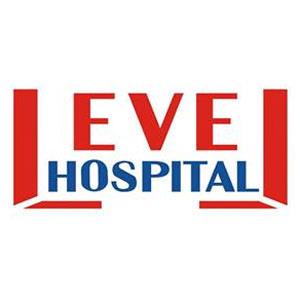    DOZİMETRE KULLANMA TALİMATI DÖKÜMAN KODURG.TL.01   DOZİMETRE KULLANMA TALİMATI YAYIN TARİHİ16.02.2016   DOZİMETRE KULLANMA TALİMATI REVİZYON TARİHİ09.05.2017   DOZİMETRE KULLANMA TALİMATI REVİZYON NO01   DOZİMETRE KULLANMA TALİMATI SAYFA1/2   DOZİMETRE KULLANMA TALİMATI DÖKÜMAN KODURG.TL.01   DOZİMETRE KULLANMA TALİMATI YAYIN TARİHİ16.02.2016   DOZİMETRE KULLANMA TALİMATI REVİZYON TARİHİ09.05.2017   DOZİMETRE KULLANMA TALİMATI REVİZYON NO01   DOZİMETRE KULLANMA TALİMATI SAYFA2/2HAZIRLAYANKONTROL EDENONAYLAYANBAŞHEMŞİREPERFORMANS VE KALİTE BİRİMİBAŞHEKİM